	Jahresprogramm 2023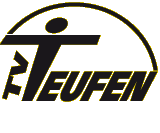 Gesundheitsturnen Gymnastikraum	19.15 – 20.15 / 20.20 - 21.30Frauen Aktive		20.20 - 21.4510. März	HV TVT25./26. März		Skiweekend Lenzerheide3. April	Riegenhöck Mai	Halbtageswanderung22. Mai	Aquawell24.-25. Juni	Toggenburger Turnfest Zuzwil24. Juni	Turnfest Fan-Reisli3. Juli	Brötle Fröhlichsegg (bei Schlechtwetter Alternativprogramm)Während Sommerferien	Wanderungen, nach kurzfristiger Rücksprache16. September	1-tägige Turnfahrt4. November	ATT55+ (Festwirtschaft durch Frauen- und Männerriege)13. November		Baden/Sauna4. Dezember		ChlaushöckFerienplan 2023	Sportwoche	30.01. - 05.02.2023		Frühlin gsferien	07.04. - 23.04.2023		Sommerferien		10.07. - 13.08.2023		Herbstferien		02.10. - 22.10.2023